20/12L'épicier mettait son sperme dans les bouteilles d'eau qu'il vendait aux clients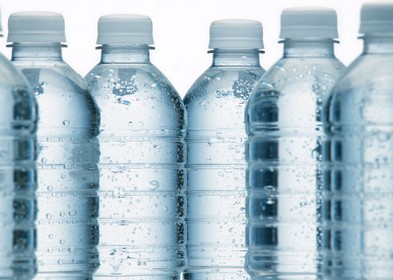 Alicia Cooper a été achetée une bouteille d'eau minérale dans une épicerie en Australie.

Mais, dès qu'elle a commencé à boire, elle a senti que l'eau avait un drôle de goût. Alicia Cooper a alors porté plainte avec l'appui ses services sanitaires. 

Des analyses ont été pratiquées et ont révélé qu'il s'agissait de sperme, puis des tests ADN comparatifs ont révélé que c'était celui du propriétaire du magasin. 

La victime réclame des dommages et intérêts pour les dépenses médicales et la dépression dont elle a souffert suite à cet épisode. 

« Vous ne pensez pas qu'une telle chose peut vous arriver. C'est blessant et humiliant » a-t-elle également expliqué.